L.O. I can use different strengthening technique and evaluate the resultUse the techniques below to create a small strengthened base (bridge) then place the base in between two tables and  test its strength using weights. Which technique did you prefer? Why?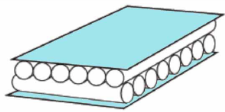 How many layers ?How much does it hold?How much does it hold?How much does it hold?How much does it hold?How much does it hold?How much does it hold?How many layers ?Laminating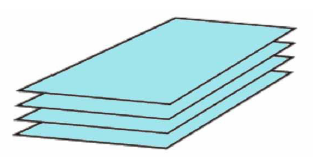 Corrugating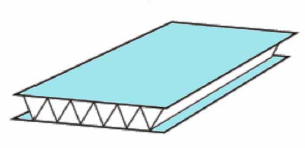 Ribbing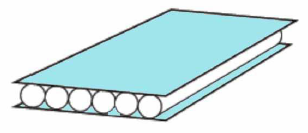 